REQUERIMENTO N.º 542/2019EMENTA: Informações sobre a sinalização de trânsito defronte ao Colégio Rinnovare.Senhora Presidente,Senhores Vereadores:O vereador FRANKLIN, no uso de suas atribuições legais, requer nos termos regimentais, após aprovação em Plenário, que seja encaminhado ao Exmo. Senhor Prefeito Municipal, os seguintes pedidos de informações: A Municipalidade tem conhecimento de que defronte ao Colégio Rinnovare, localizado na rua Dom Barreto, 142, Vila Embaré, não há placa de parada escolar, vaga de parada rápida e nem faixa de pedestre?Se sim, há previsão para execução dos serviços? Informar a data.Se não, há possibilidade de realizar vistoria no local e incluir os serviços apontados no cronograma de serviços da Municipalidade? Justificativa: Pais que frequentam o local relataram as dificuldades enfrentadas diariamente a este vereador e solicitaram providências.(fotos em anexo)Valinhos, 11 de março de 2019.Franklin Duarte de LimaVereador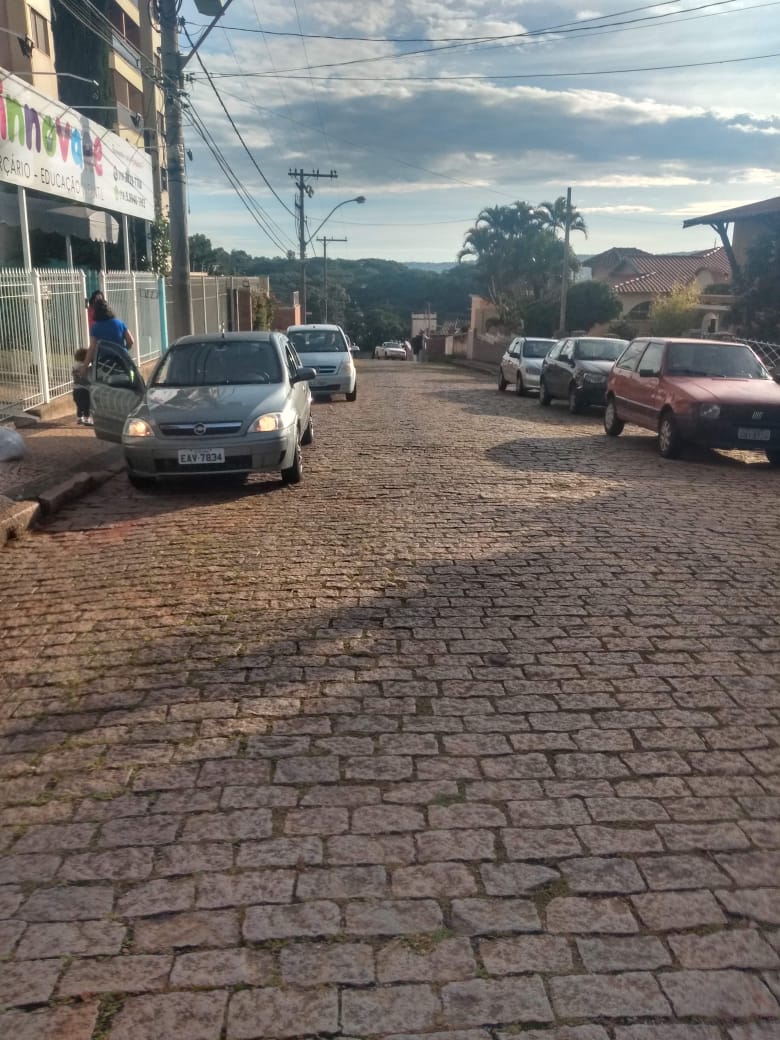 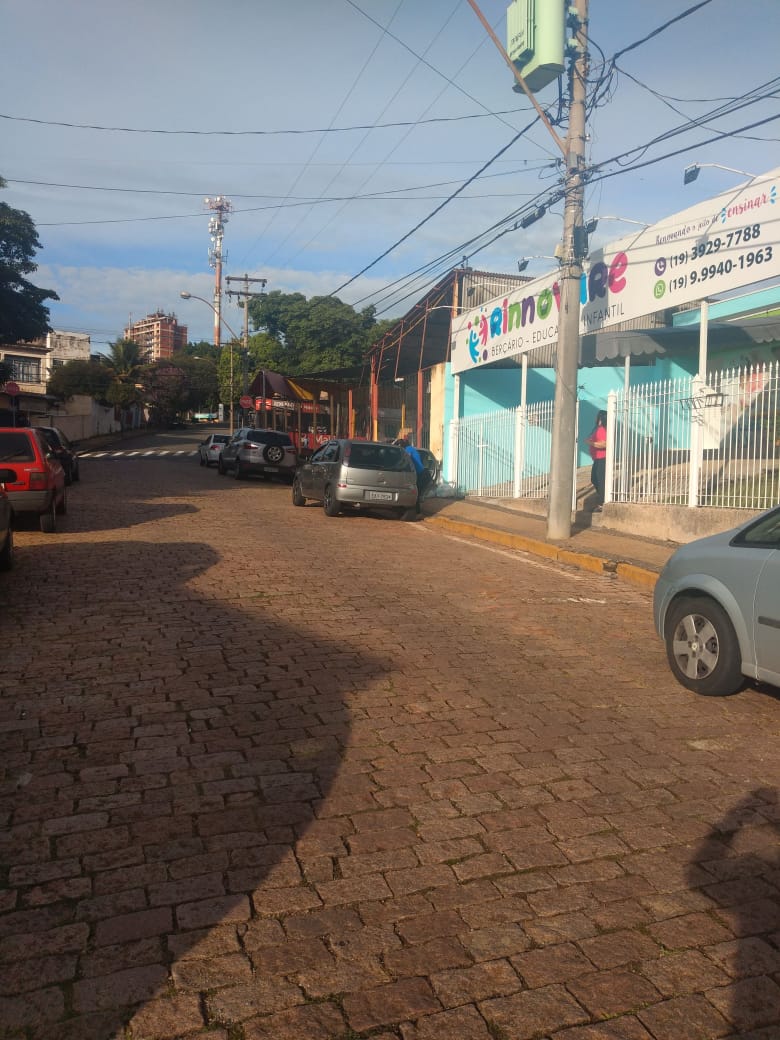 